 Совет депутатов Солнечного  сельского  поселения Сосновского муниципального района Челябинской областиР А С П Р Я Ж Е Н И ЕЧетвертого созываР Е Ш Е Н И Еот 22 января 2024г.  № 140п. СолнечныйОб утверждении избирательных округовв границах муниципального образования «Солнечное сельское поселение»Сосновского муниципального района Челябинской области       Для подготовки и проведения выборов на территории муниципального образования Солнечное сельское поселение, руководствуясь ст.18 ФЗ «Об основных гарантиях избирательных прав  и права на участие в референдуме граждан Российской Федерации»,ст.13 Закона Челябинской области «О муниципальных выборах в Челябинской области, Совет депутатов Солнечного сельского поселения  Р Е Ш А Е Т:        1. Утвердить на территории муниципального образования «Солнечное сельское поселение» одиннадцать одномандатных округов (схема прилагается).        2. Данное решение направить в территориальную избирательную комиссию Сосновского  района Челябинской области.       3. Решение Совета депутатов Солнечного сельского поселения от 18 февраля 2014г. №131 считать утратившим силу.          4. Настоящее  решение подлежит опубликованию в информационном бюллетене «Сосновская Нива» и размещению на официальном сайте администрации Солнечного сельского поселения в сети интернет http://. solnechoe.eps74.ruПриложение к решению Совета депутатов Солнечного сельского поселенияот 22.01.2024г.№140ИЗБИРАТЕЛЬНЫЕ ОКРУГА Солнечного сельского поселенияСосновского муниципального района Челябинской области         Всего на территории Солнечного поселения 11 одномандатных избирательных округов            Число избирателей на 01.01.2024г. составляет 1563 человекаПредседатель Совета депутатов Солнечного сельского поселения_________________ Г.В.ЛыковМ.п.         Глава         Солнечного сельского поселения______________________О.Н.Суханова М.п.№ избирательного округаНаселенные пункты Названия улицы, номера домовКол-во избирателейв округе1НагорныйСоветская 1552НагорныйРоссийскаяУрожайнаяЛуговая1423Полянный  полностью1554Сагаусты132 км ЮУЖД  полностьюполностью1305СолнечныйУлица Гагарина дома: 1,1А,3,5,7Переулок Первомайский, улицы Зеленая, Клубничная, Малиновая, Садовая дома:  11,12,13,14,15,16,17,18,19,20,20а, 211466Солнечныйулица Набережная – полностью,улица Гагарина: дома  2,4,6,8,10,12,14,16,181467Солнечныйулицы  Российская,  Миасская, Переулок Российский1308Солнечныйулица Гагарина дома: 20, 22,24,26,28,321469Солнечныйулица Гагарина: дома: 11,13,15,21,23,25,27,29,31,33,35,36,37, 38,39,40,41,42,43,44,45,46,47,48,49,50,51,52,54,55,56,58,60,62,64,66,6814110Солнечныйулица Гагарина  дом 34, улица Солнечная дома 6,7,8,9переулок Уральский13311Солнечныйулица Мира, улица Солнечная дома: 1,2,3, улица Садовая дома:1,3,4,5,6,7,8,9,10,10а,10б,10в; переулки Мира, Садовый, Железнодорожный139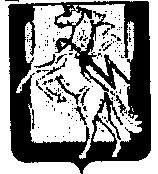 